CRANBERRY MARKETING COMMITTEE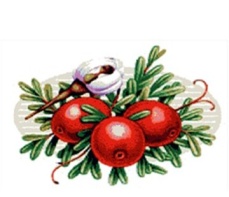 219A Main StreetWareham, MA  02571Phone: (508) 291-1510Fax: (508) 291-1511 	PROCESSOR INVENTORY REPORT_________________, 20___ – _______________, 20___Processor: _________________________________  Processor No. _____________SECTION A: BEGINNING INVENTORY: ______________, 20___SECTION B:  SOURCES: _______________, 20___SECTION C: INTER-HANDLER TRANSFERS SINCE ______________, 20___SECTION D: SALES AND SHRINKAGE SECTION E: ENDING INVENTORY I hereby certify that the inventory figures included in this report are to the best of my knowledge and belief accurate, and correctly state our inventory position as of _______________, 20___.  This report is submitted pursuant to § 929.62 of the Cranberry Marketing Order, and is subject to audit verification by the Cranberry Marketing Committee pursuant to § 929.64 of the Cranberry Marketing Order.Signature ___________________________________		Date _____________________According to the Paperwork Reduction Act of 1995, an agency may not conduct or sponsor, and a person is not required to respond to a collection of information unless it displays a valid OMB control number.  The valid OMB control number for this information collection is OMB 0581-0189.  The time required to complete this information collection is estimated to average 60 minutes per response, including the time for reviewing instructions, searching existing data sources, gathering and maintaining the data needed, and completing and reviewing the collection of information.In accordance with Federal civil rights law and U.S. Department of Agriculture (USDA) civil rights regulations and policies, the USDA, its Agencies, offices, and employees, and institutions participating in or administering USDA programs are prohibited from discriminating based on race, color, national origin, religion, sex, gender identity (including gender expression), sexual orientation, disability, age, marital status, family/parental status, income derived from a public assistance program, political beliefs, or reprisal or retaliation for prior civil rights activity, in any program or activity conducted or funded by USDA (not all bases apply to all programs). Remedies and complaint filing deadlines vary by program or incident.Persons with disabilities who require alternative means of communication for program information (e.g., Braille, large print, audiotape, American Sign Language, etc.) should contact the responsible Agency or USDA’s TARGET Center at (202) 720-2600 (voice and TTY) or contact USDA through the Federal Relay Service at (800) 877-8339. Additionally, program information may be made available in languages other than English. To file a program discrimination complaint, complete the USDA Program Discrimination Complaint Form, AD-3027, found online at http://www.ascr.usda.gov/complaint_filing_cust.html and at any USDA office or write a letter addressed to USDA and provide in the letter all of the information requested in the form. To request a copy of the complaint form, call (866) 632-9992. Submit your completed form or letter to USDA by:  (1) mail: U.S. Department of Agriculture Office of the Assistant Secretary for Civil Rights 1400 Independence Avenue, SW Washington, D.C. 20250-9410;  (2) fax: (202) 690-7442; or (3) email: program.intake@usda.gov.  USDA is an equal opportunity provider, employer, and lender.Barrels UnfrozenbblBarrels in FreezersbblBarrels in Processed Form in ConcentratebblAdjustment (+/-) from previous reportbblTotal Barrels on HandbblDirectly from growers within the CMO Districts (identify each grower and the barrels acquired on the enclosed acquisition form)bblDirectly from growers outside the CMO DistrictsbblTotal U.S. AcquiredbblForeign Barrels Acquired – FreshbblForeign Barrels Acquired – ProcessedbblForeign Barrels Acquired – ConcentratebblTotal Barrels AcquiredbblTransferred to Other Handlers/Processors amounts over 10,000 barrels of fresh or 15,000 gallons of concentrate (Identify each individual handler/processor and barrels acquired on enclosed inter-handler transfer form.)(-)bblReceived from Other Handlers/Processors amounts over 10,000 barrels of fresh or 15,000 gallons of concentrate (Identify each individual handler/processor and barrels acquired on enclosed inter-handler transfer form.)(+)bblFresh Domestic SalesbblProcessed and Sold bblSold to Processors bblSold to BrokersbblSold to the GovernmentbblTotal U.S. SalesbblForeign Sales – FreshbblForeign Sales – ProcessedbblTotal Domestic & Foreign SalesForeign Sales – ConcentratebblTotal Domestic & Foreign SalesbblShrinkagebblTotal Sales & ShrinkagebblBarrels UnfrozenbblBarrels in FreezersbblBarrels in Processed Form bblBarrels in Concentrate FormbblTotal Barrels on HandbblNumber of barrels that have been sold, but not yet shippedNumber of barrels that have been sold, but not yet shippedNumber of barrels that have been sold, but not yet shippedNumber of barrels that have been sold, but not yet shippedbbl